Центр детского творчества В центре детского творчества расположены разнообразный материал и оборудование  для творчества: гуашь, акварельные краски,  цветные карандаши и мелки, фломастеры, кисти разных размеров; пластилин, досточки для лепки, стеки;    дидактические игры для развития творческих способностей; образцы народного промысла дымковской, городецкой, хохломской росписи.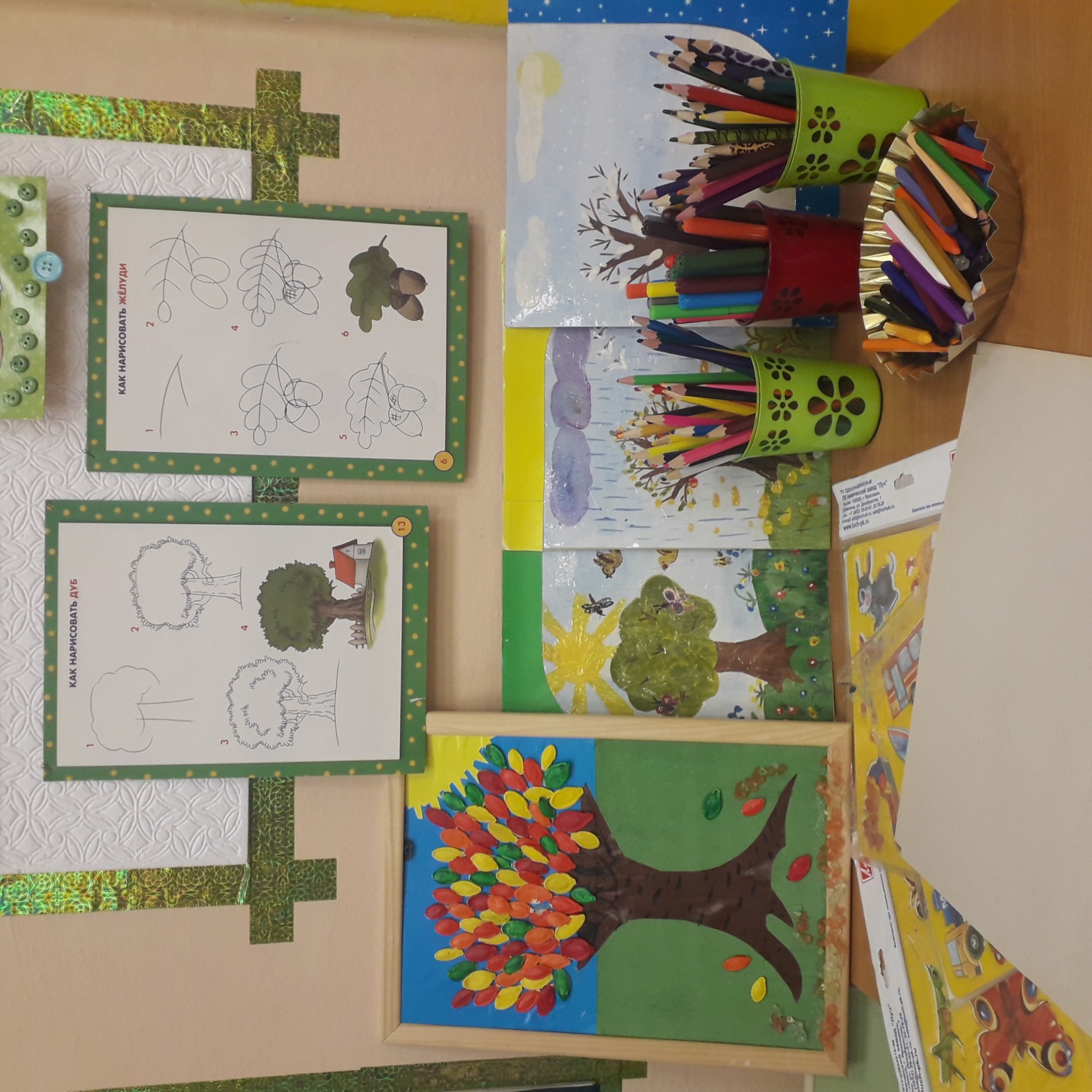 Также в центре представлены иллюстрации; наглядно-демонстрационный материал, трафареты, штампы для печати, различные макеты для раскрашивания и детского дизайна.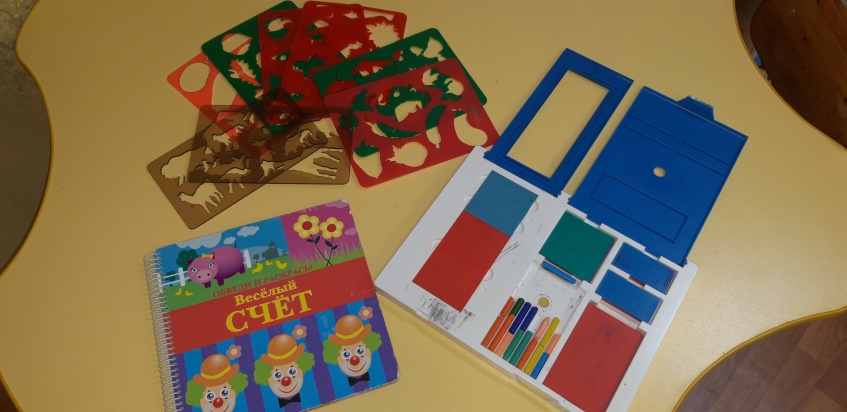 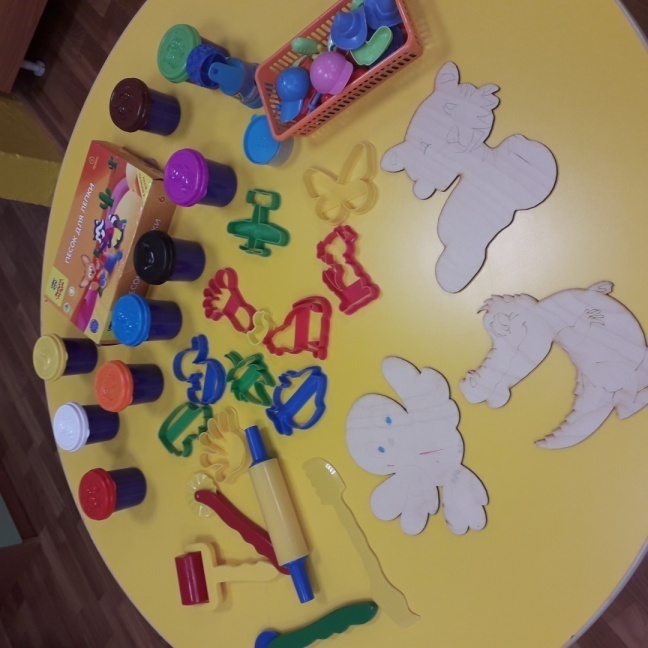 Тематические раскраски; схемы последовательного рисования предметов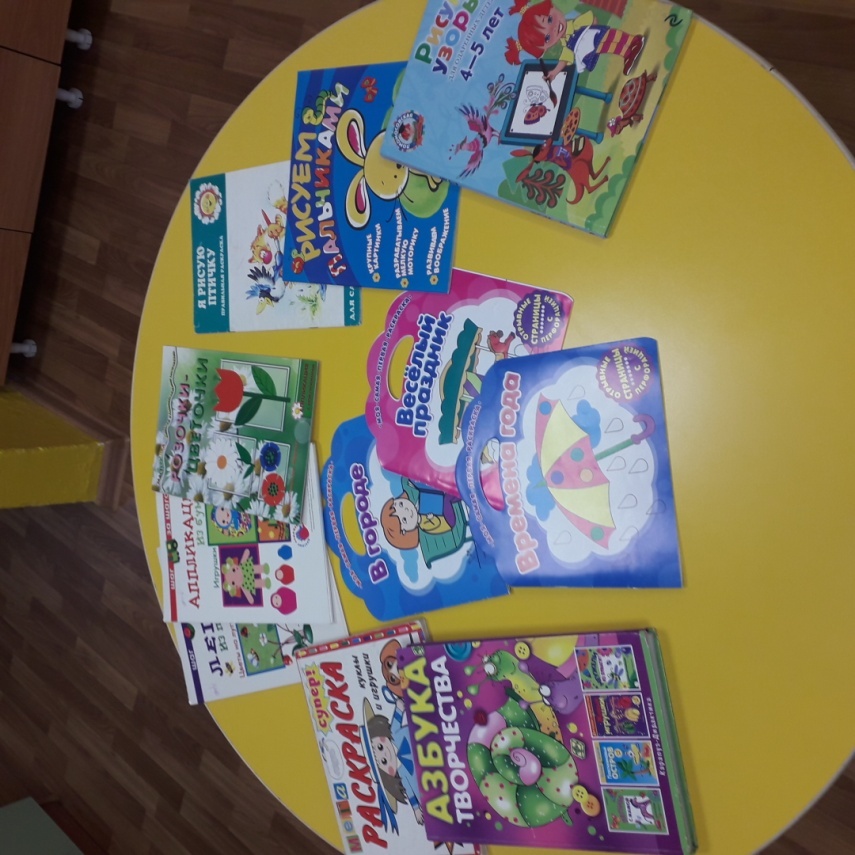 Совместное творчество детей, родителей педагоговКоллективная работа Дерево «Времена года» 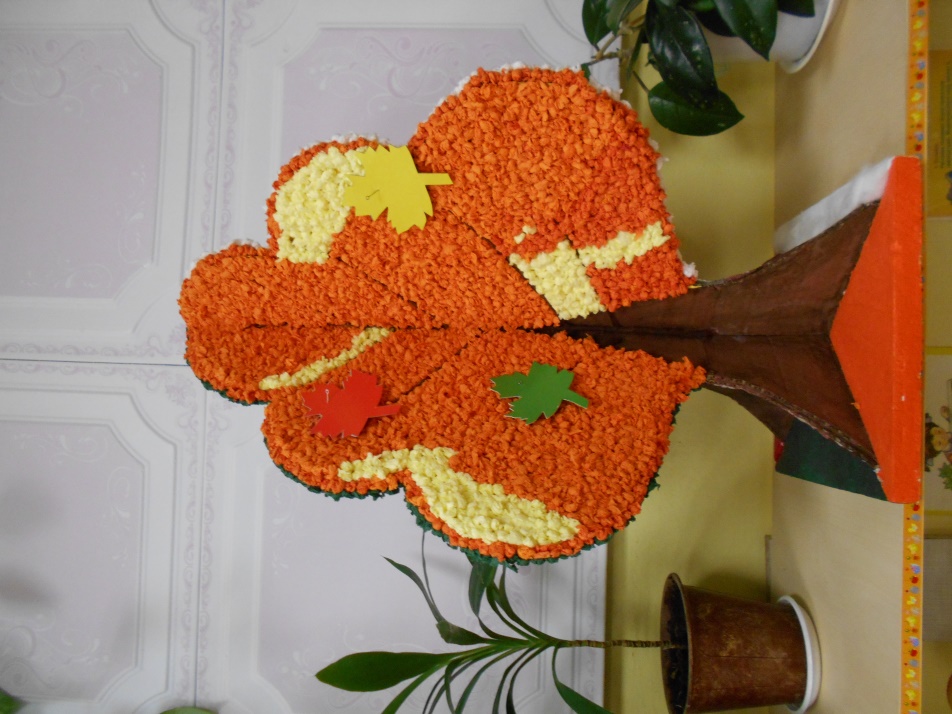 «Оформление в приёмной «Зима»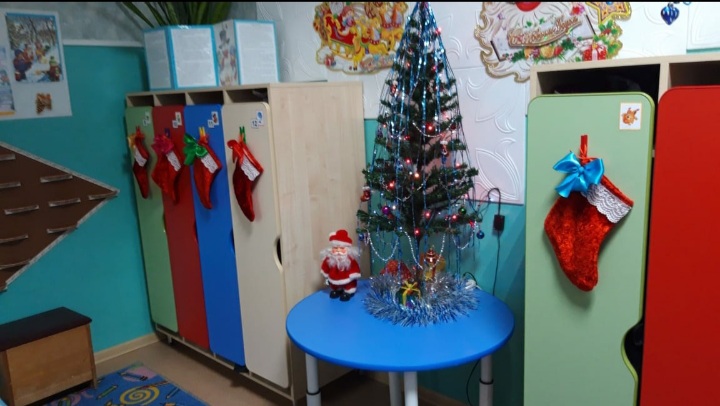 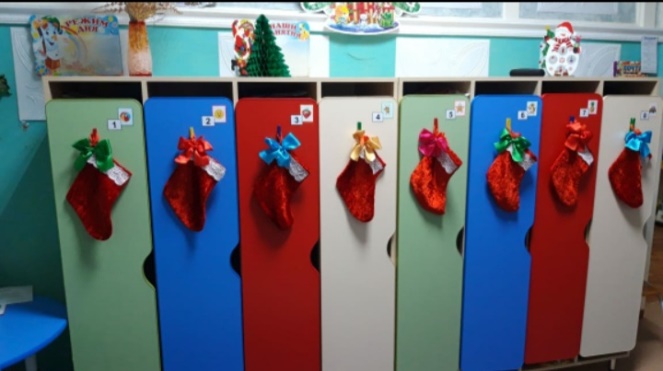 Творчество детей   Коллективная аппликация «Осень»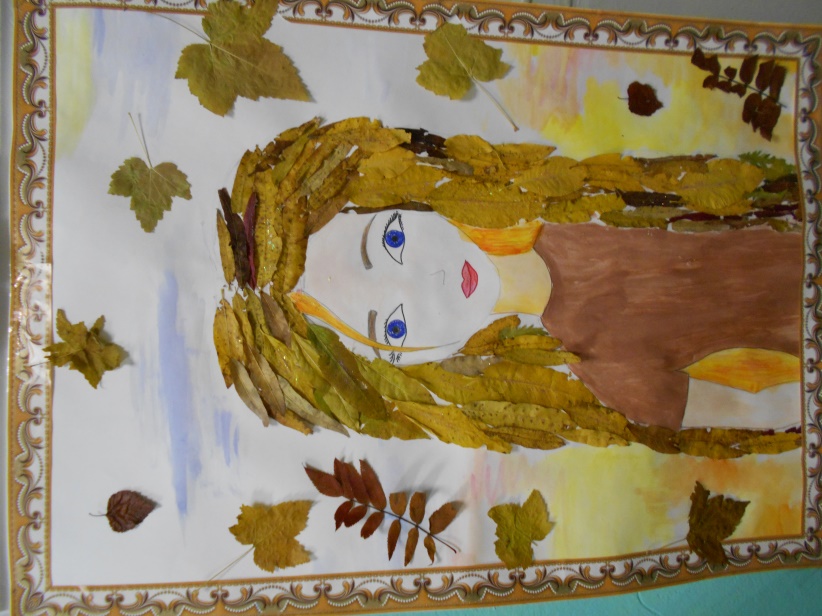 Игрушки своими руками «Символ года»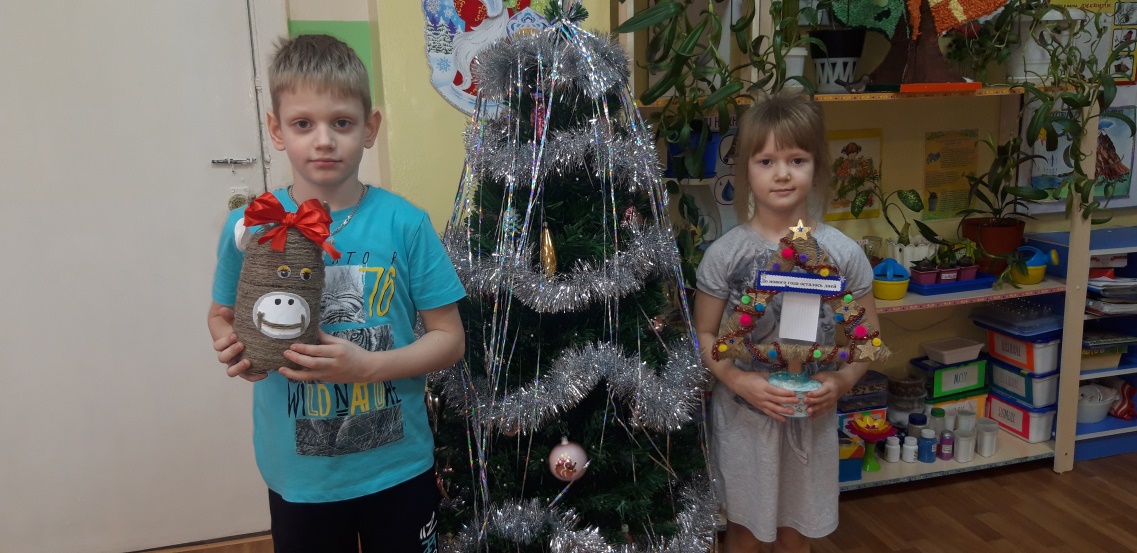              Лепка «Квартет»                               Рисование «Иллюстрации по сказкам»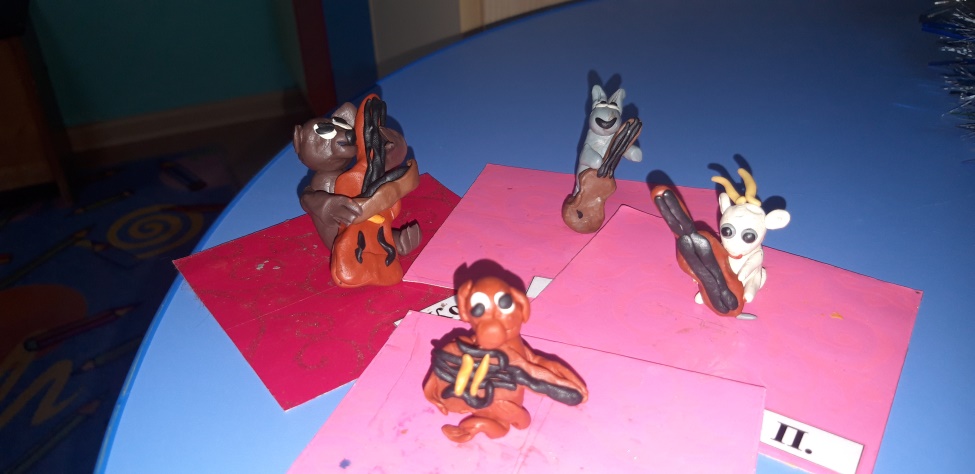 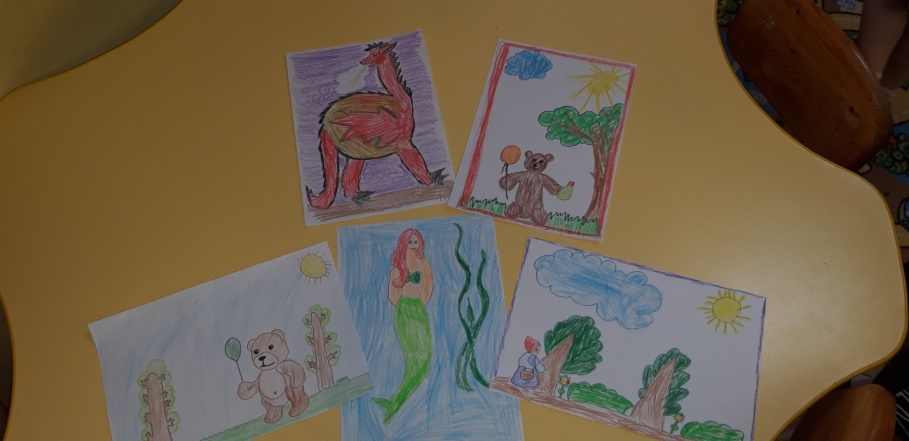 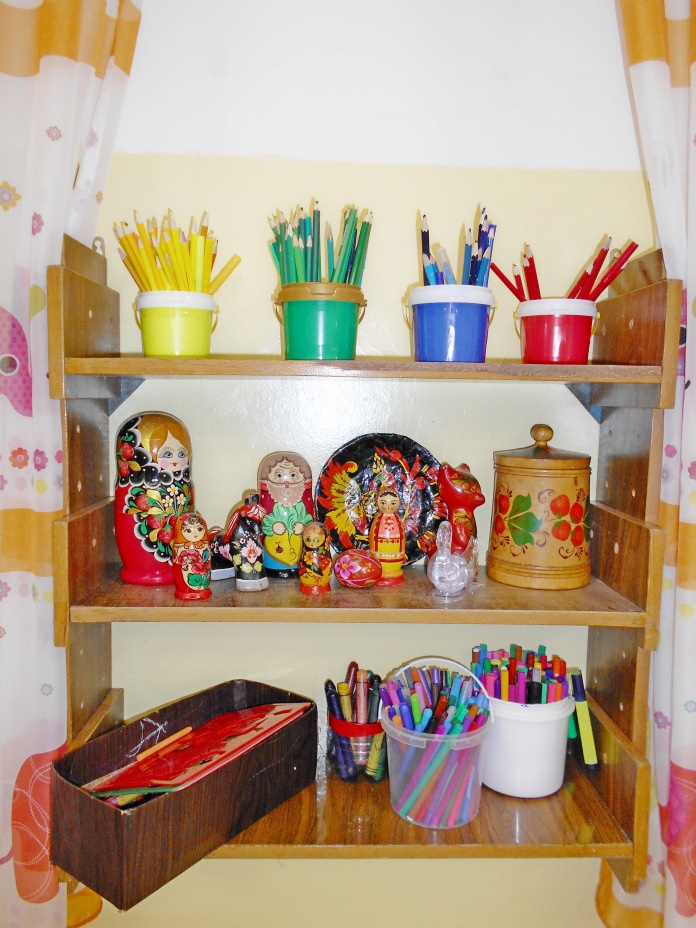 